Szeretettel meghívjuk2015. március 6-áraa Budapest III. Kerületi Óvoda, Általános Iskola, Egységes Gyógypedagógiai Módszertani Intézménybe (1035 Budapest Szellő u. 9-11.) az Óbuda Fogyatékos Gyermekeiért Alapítvány rendezvényére.Ezen a napon reggel 10-16-ig vendégeink rendelkezésére állunk a következő szolgáltatásokkal:Vezetett relaxációTerápiás hangfürdőSzínterápiás sókabin használataReiki kezelés, gyógyenergia átadása (14h-16h)Hangmeditáció-hangmasszázsFülgyertyás kezelésFül akupunktúraÉrintő masszázsEnneagram segítségével személyre szóló karakter meghatározása (10h-14h)Energetikai egyensúly helyreállítása Orgon készülék segítségévelDr. Edward Bach lélekvirág terápiaBioritmuson alapuló elemzésBioptron lámpás kezelésAsztrológiai tanácsadás, jóslásEzen kívül lehetőség lesz még a következőkre:Kreatív szobában talizmánok készítése.Ismerkedés a kineziológiával, oldás ennek eszközeivel.3-1-2 meridián torna kipróbálása, megtanulása.Frissen készített gyümölcsös smoothi-val, gyógyteákkal, gyógykávéval, orgonvízzel, ezüstvízzel, és egészséges ételekkel, süteményekkel is várjuk vendégeinket.Hasznos kreatív eszközök, terápiás anyagok és mindennapi testi, lelki egészség megőrzését segítő eszközök, ajándékok megvásárolhatók.A belépő ára 2000 Ft.Ezzel a jeggyel a felsorolt kezelések közül háromfélében részesülhetnek, tetszőleges választás alapján.A résztvevők között kisorsolunk 3db tanácsadást: „Aura video station segítségével egészség és személyiségkép kialakítása személyre szólóan”.Ezért az összegért nemcsak kedvezményesen nyújtjuk egészségük megőrzéséhez a terápiákat, hanem ezzel egyúttal támogatják az intézményünkbe járó sajátos nevelési igényű gyermekeket.A támogatásuk segítségével újulhat meg számukra az udvar,ahol szabadidejűket töltik, játszanak, fejlődik mozgásuk. A támogatók, az udvar felújítása után részt vehetnek közösségi napunkon, ahol megtekinthetik támogatásuk eredményét.(Lehetőség van arra is, hogy csak támogatói jegyet vegyen, ha egyetért célunkkal, de nem tud aznap részt venni programunkon.)A részvételi szándékot a szello-a@kszki.obuda.hu email-en vagy a 06/1/3882144 telefonon jelezzék.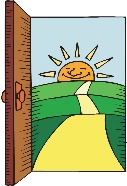 JÓTÉKONYSÁGI EGÉSZSÉGNAPKÜLÖNLEGES GYÓGYMÓDOKKAL